Request for Waiver of Computer Science Prerequisite or Waiver/Transfer of Credits for Required Course(s) in the Biomedical Informatics Program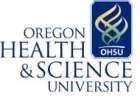 Name:						Email:						Date:						1. Request for Waiver of Computer Science PrerequisitePlease describe the prior courses or experience which you believe should substitute for the required non-credit prerequisite in computer programming:											Include transcripts, course descriptions or syllabi from prior CS courses.Include a CV showing prior CS experience.2. Request for Transfer of Credits or Waiver of Computer Science Required Course(s).Students may transfer in approved credits if the course taken is no more than 7 years old and the final grade was a B or higher (a B- grade is not accepted).Health and Clinical Informatics MajorRequired courses:⁭	BMI 540 Computer Science and Programming for Clinical Informatics⁭	BMI 544 DatabasesIndividual Competency courses:⁭	BMI 524 Analytics for Healthcare⁭	BMI 546 Software Engineering⁭	BMI 548 Human Computer Interaction in BiomedicineBioinformatics and Computational Biomedicine MajorRequired courses:⁭	BMI 535 Management and Processing of Large Scale Data⁭	BMI 543 Machine Learning⁭	BMI 546 Software Engineering⁭	BMI 565 Bioinformatics Programming and Scripting************************************************************************************************Reason for request:⁭	Prior undergraduate or graduate degree in Computer Science*⁭	Prior graduate coursework in Computer Science (without a CS degree)**⁭	Significant work experience in Computer Science***Please describe the prior courses or experience which you believe should substitute for the Required or Individual Competency course(s) in computer science:								    *Include transcript showing CS degree    **Include graduate-level transcripts, course descriptions or syllabi from prior CS courses.***Include a CV showing prior CS experience.Submit this Request for Waiver and required documents to:Diane Doctor, Educational Programs CoordinatorOHSU – Biomedical InformaticsMail code: BICC 5043181 SW Sam Jackson Park Rd.Portland, OR 97239doctord@ohsu.edu 